Spett.le Telecom Italia S.p.A - Servizio Clienti Business
Casella Postale 456, 00054 Fiumicino (RM)Oggetto: Reclamo per l’utenza telefonica nr ____________________________________________Intestata a _______________________________________P.IVA ____________________________
Il sottoscritto _____________________________________________ Residente in Via/Piazza ________________________________________________ CAP ____________________________ Città _______________________________________ Prov. ________________________________ Codice Fiscale _____________________________ E-mail _________________________________Recapito Telefonico Fisso ________________________ Cellulare ___________________________In qualità di legale rappresentante di _________________________________________________, con la presente, AVANZA FORMALE RECLAMOnei confronti della Vostra Azienda, dalla quale sono servito per l’utenza telefonica specificata in oggetto. In particolare sono a contestare quanto segue:________________________________________________________________________________________________________________________________________________________________________________________________________________________________________________________________________________________________________________________________________________________________________________________________________________________________________________________________________________________________________________________________________________________________________________Rendo noto che il sottoscritto si è rivolto al personale dell’Azienda, mediante l’apposito servizio clienti, per ottenere chiarimenti e spiegazioni in merito all’oggetto della controversia. Non avendo ottenuto alcun risultato, intende con la presente sollecitare il Vostro intervento al fine di risolvere la controversia e pertanto CHIEDE ________________________________________________________________________________________________________________________________________________________________________________________________________________________________________________________________________________________________________________________________________________________________________________________________________________________________________________________________________________________________________________________________________________________________________________________________________________________________________________________________________________________________________________________________________________________________________________________________________________________________________________________________________________________________________________________________________________________________________________________________________________________________________________________________________________________________________________________________________________________________________________________________________________________________________________________________________________________________________________________________________________________________________________________________________________________________________________________________________________________________Resto in attesa di Vostro positivo riscontro scritto (vi chiedo di non trasmettere il riscontro a mezzo mail in quanto da me in disuso),  entro e non oltre 30 giorni dal ricevimento della presente.Con riserva di ogni diritto, ragione ed azione, porgo distinti saluti. Luogo e data ________________________________________Firma ________________________________Allegati: ________________________________                 ________________________________	    ________________________________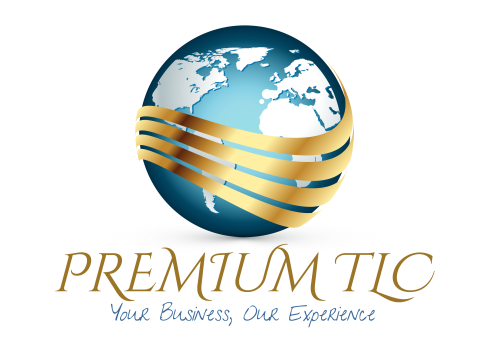 RIFERIMENTIRACCOMANDAZIONIIl Reclamo deve essere inviato dalla PEC aziendale alla PEC dell’operatore  soggetto al reclamo.Si ricorda che ad ogni reclamo è obbligatorio allegare:Copia del Documento di Identità del Legale Rappresentante Aziendale.Documenti oggetto del reclamo (Es: Fatture contestate).PEC TISCALI:Tiscali@legalmail.itPEC EOLO:clienti@pec.eolo.itPEC COLT:colt.italy@postecert.itPEC LINKEM:linkem@legalmail.itPEC CLOUDITALIA:irideos@pec.irideos.it  (acquisita da IRIDEOS)PEC WELCOME ITALIA:info@pec.welcomeitalia.itPEC IRIDEOS:irideos@pec.irideos.itPEC VODAFONE:vodafoneomnitel@pocert.vodafone.itPEC TIM:telecomitalia@pec.telecomitalia.itPEC FASTWEB:fastweb@pec.fastweb.itPEC WIND TRE:CustomerCareWindTreBusiness@pec.windtre.it